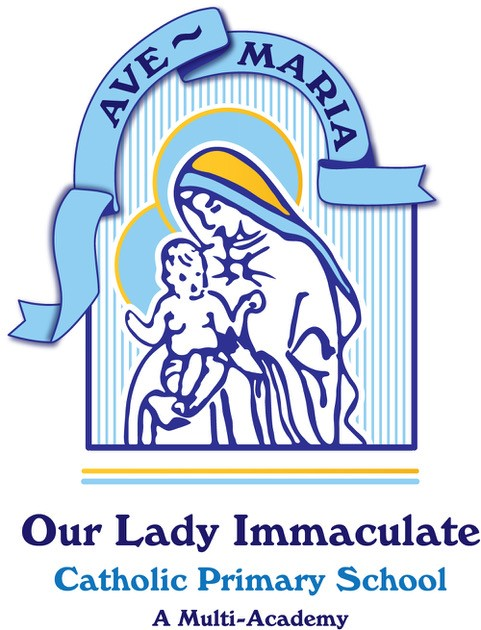 Universal ProvisionAdditional Provision(provided by in-house resource)Specialist Provision(some provided by external specialists on site)Social, Emotional and Mental Health Needs (SEMH)Triggers:  attendance, data, concern from parents, withdrawn or concerning behaviour, incidents at home/school, parental concern, disclosures, poor attainment, critical incident (separation, bereavement, etc.)Personal Social Health and Economic (PSHE) Curriculum: Life to the Full and the Children’s Health Project Religious Education CurriculumGrowth Mindset - language of learning from mistakes, Classroom RulesGolden Rules for Golden Time displayed in every classBehaviour PolicyTrauma Perceptive Practice (TPP) ethosZones of Regulation (display in classrooms)Circle of Friends – a support intervention which sets up a special group of friends for a child experiencing emotional difficulties  Zones of Regulation - programme to aid emotional development and self-regulationEmoji Club – an intervention which explores emotions through drawingTime to Talk -  to teach and develop social interaction skills and improve oral language skills (KS1)Socially Speaking - structured programme to improve self-esteem, listening skills and expressive language abilities(LKS2)Friendship Formula – an intervention group to develop relationship and communication skills (UKS2)Lego Therapy - to develop social skills; turn-taking, ability to listen to/give clear instructionsPastoral Care (LSA)Golden Book – to celebrate achievements and improve self-imageWorry Box – to support pupils who have difficulties communicating their feelingsMindfulness activities – breathing and calming activities to support self-regulation Pastoral groups – weekly meetings centred around a common focus (e.g. anxiety)Lunchtime support – (break buddies, carrying out jobs, etc)Social Stories  – short descriptions of situations to support pupils with changes to routine, understanding another perspective or social skills Sensory Circuits - sensory integration intervention. A set of physical activities designed to alert, organise and calm-do we still offer this???Key Person Approach – a support to gain an understanding of difficulties a child is having at schoolDistress management plan -  a personalised plan created with a child to act as a toolkit to support self-regulationSpecialist provision from providers such as yoyo bereavement care.Mrs Lee 1:1 pastoral supportConsultations with SEMH specialists (CAMHS, Kids Inspire, Families in Focus, EWMHS, etc.) Educational Psychologist input